Мероприятия школьного спортивного клуба «Олимп» 2021-2022 гг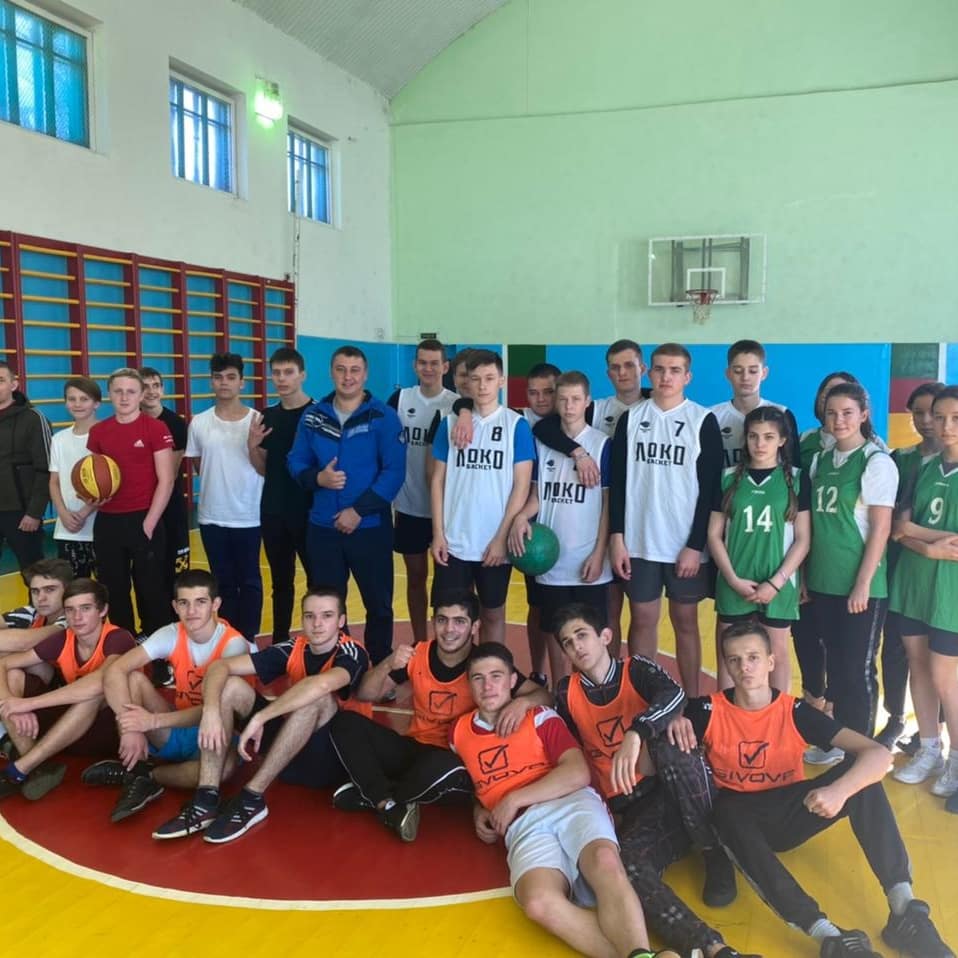 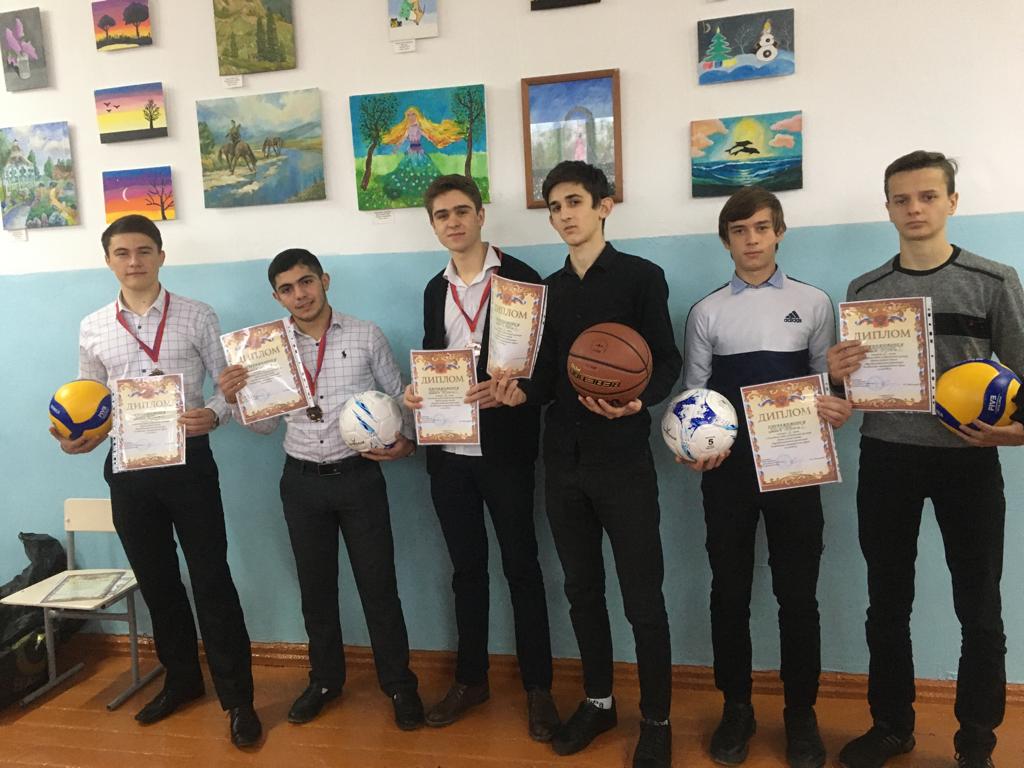 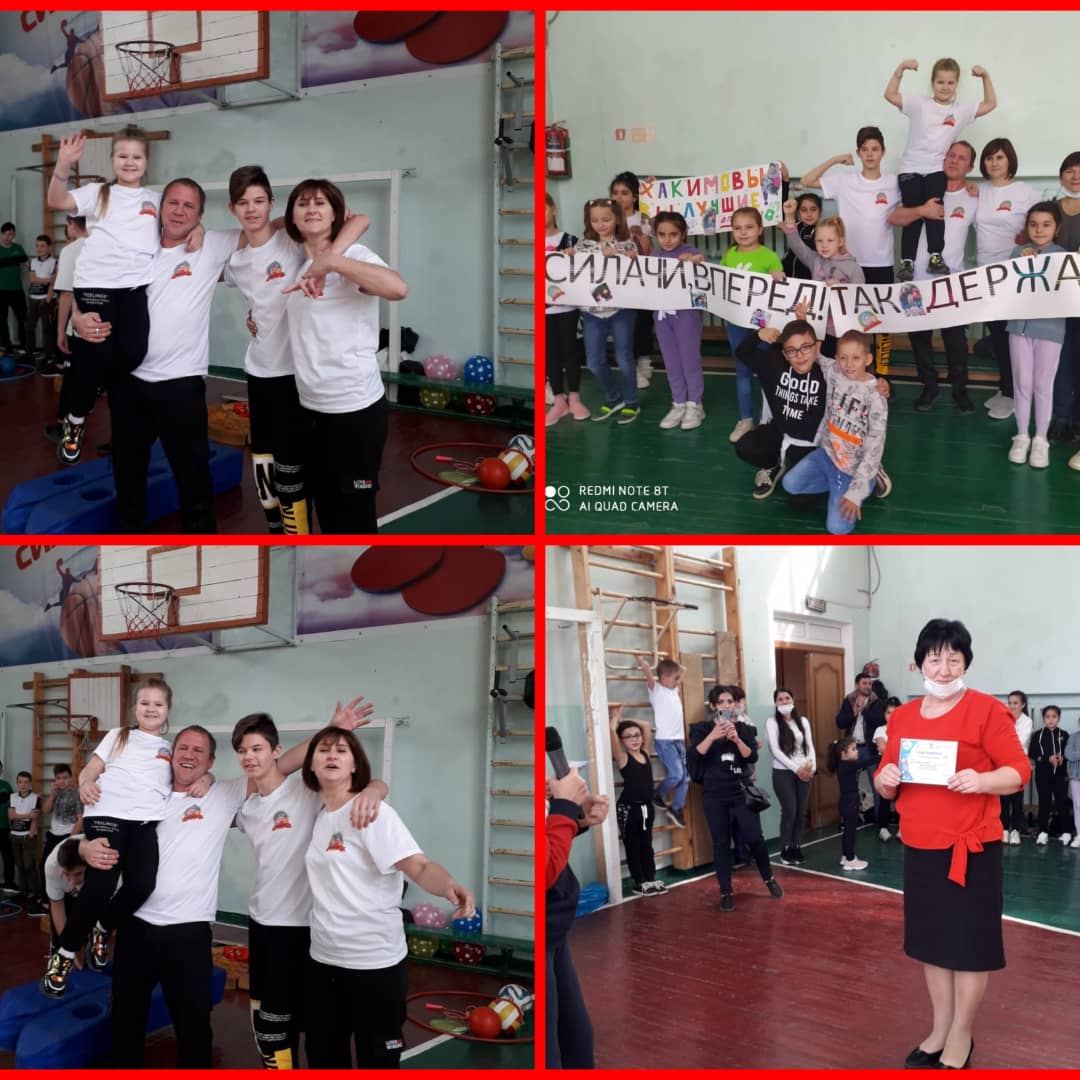 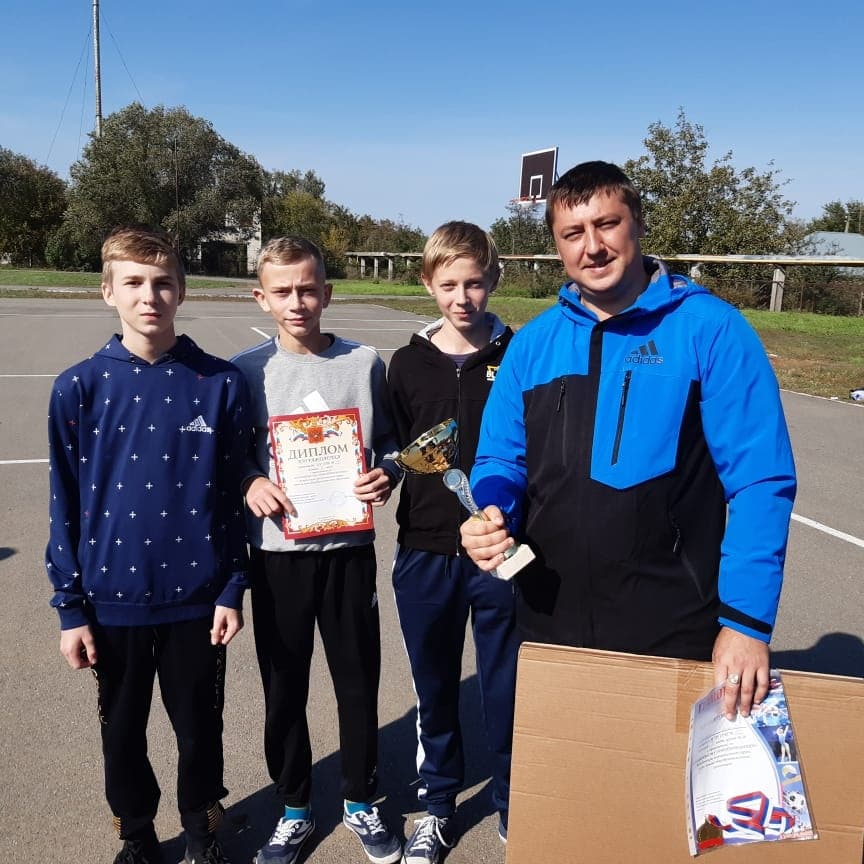 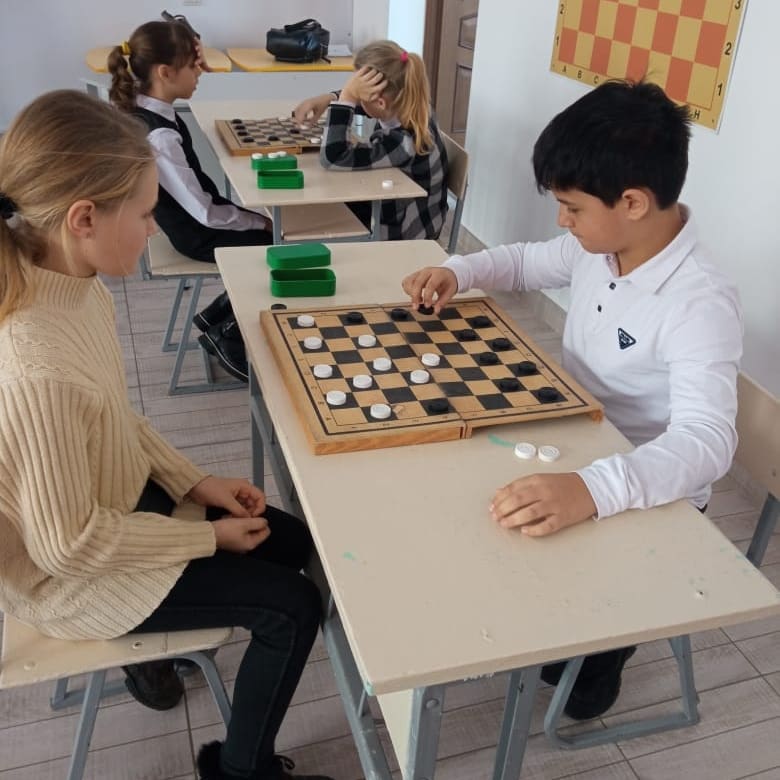 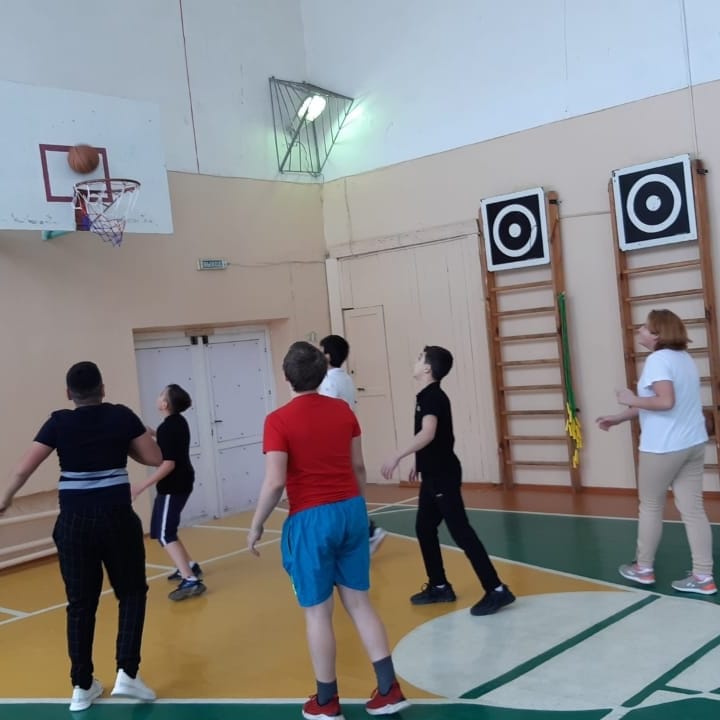 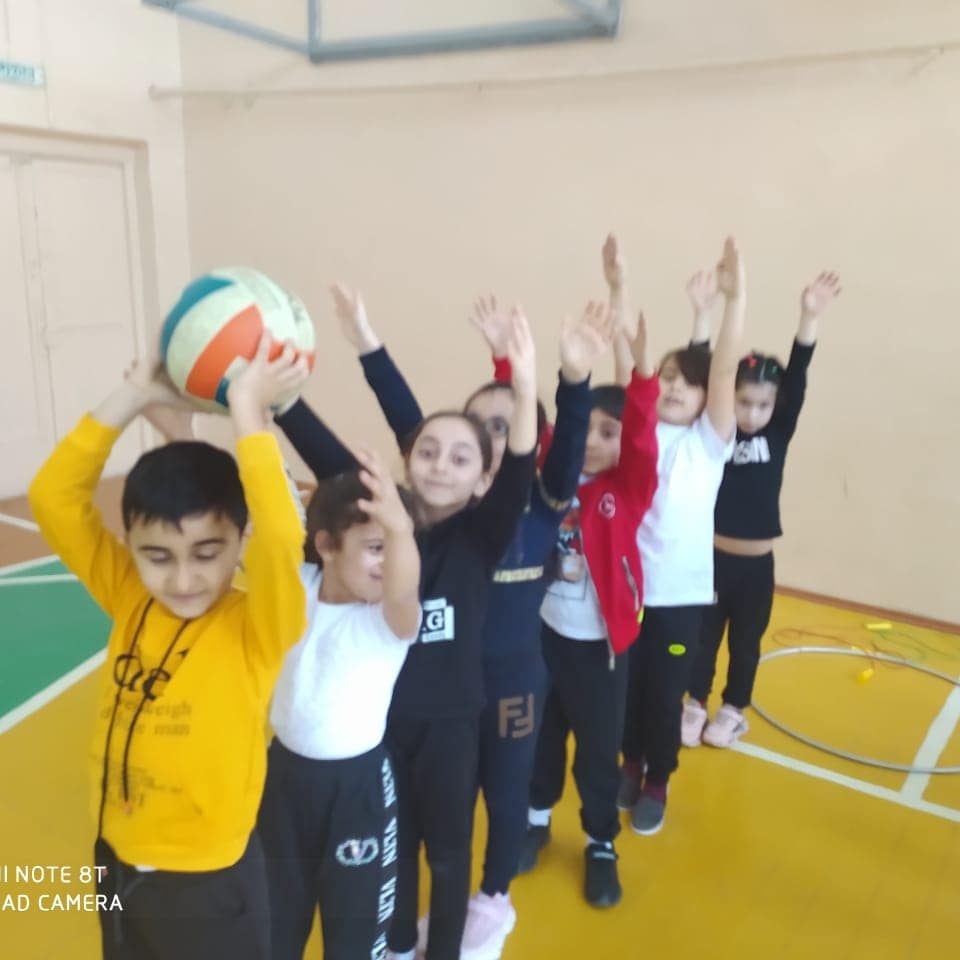 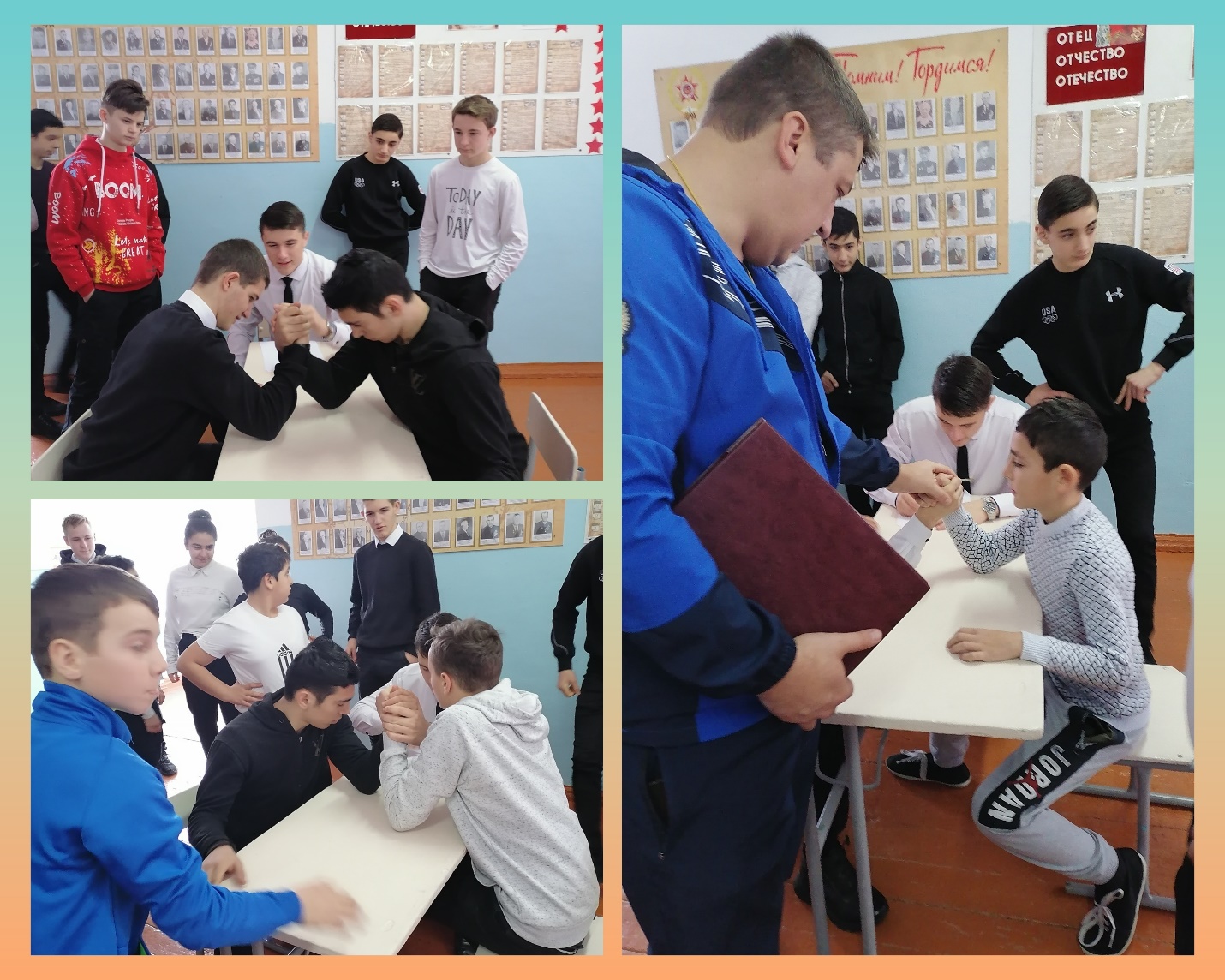 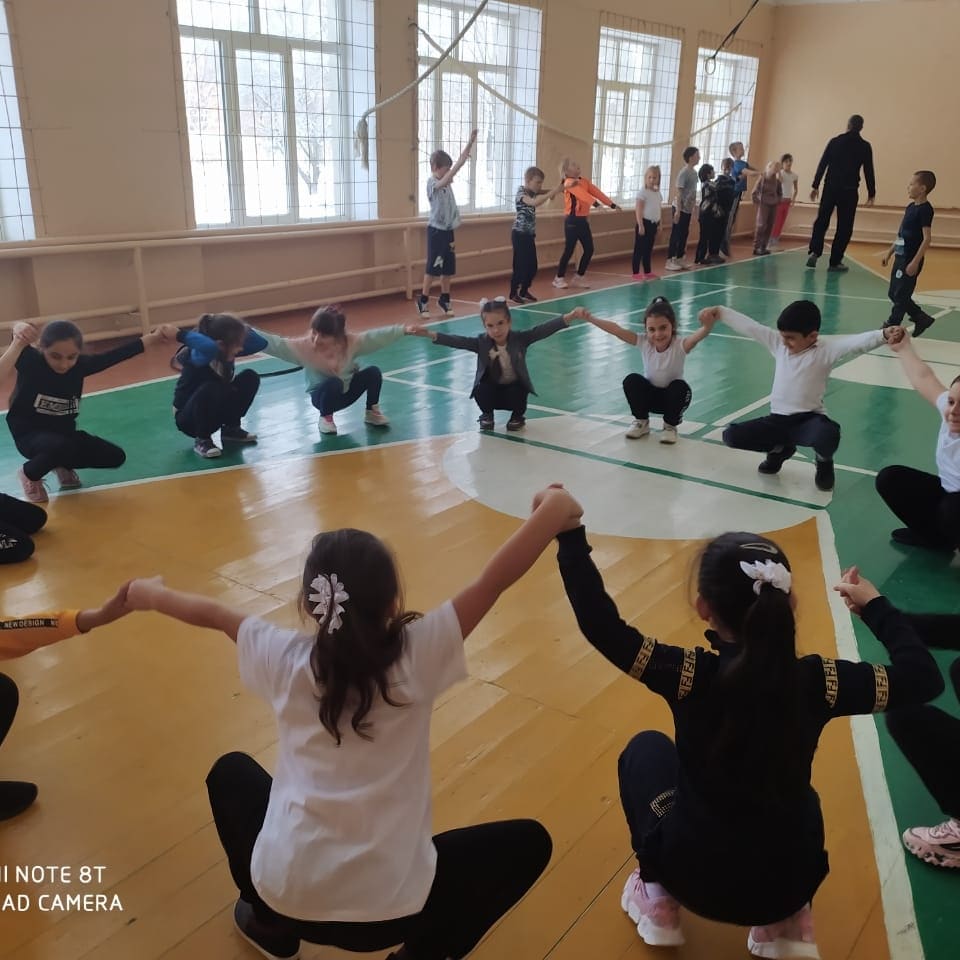 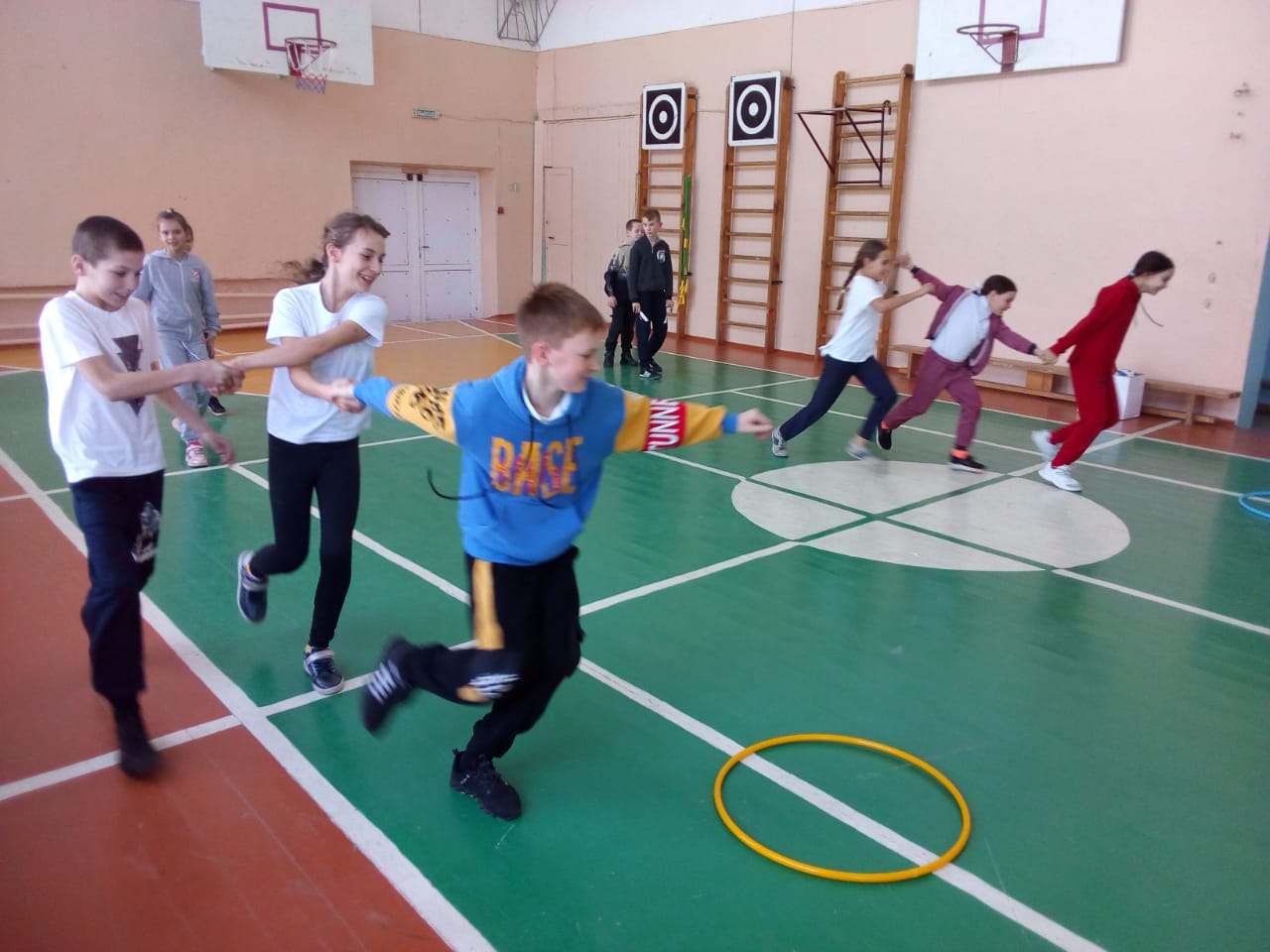 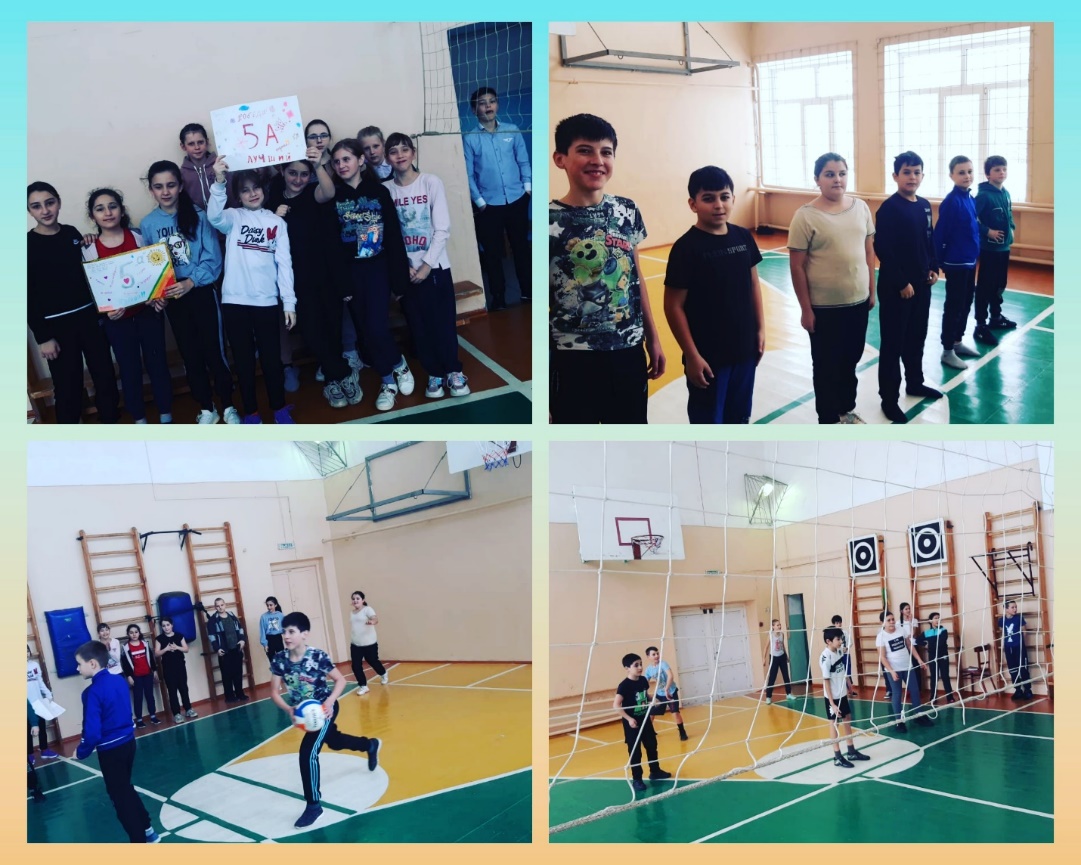 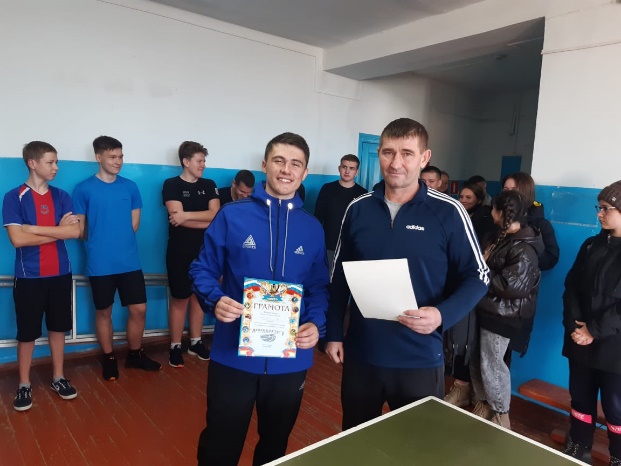 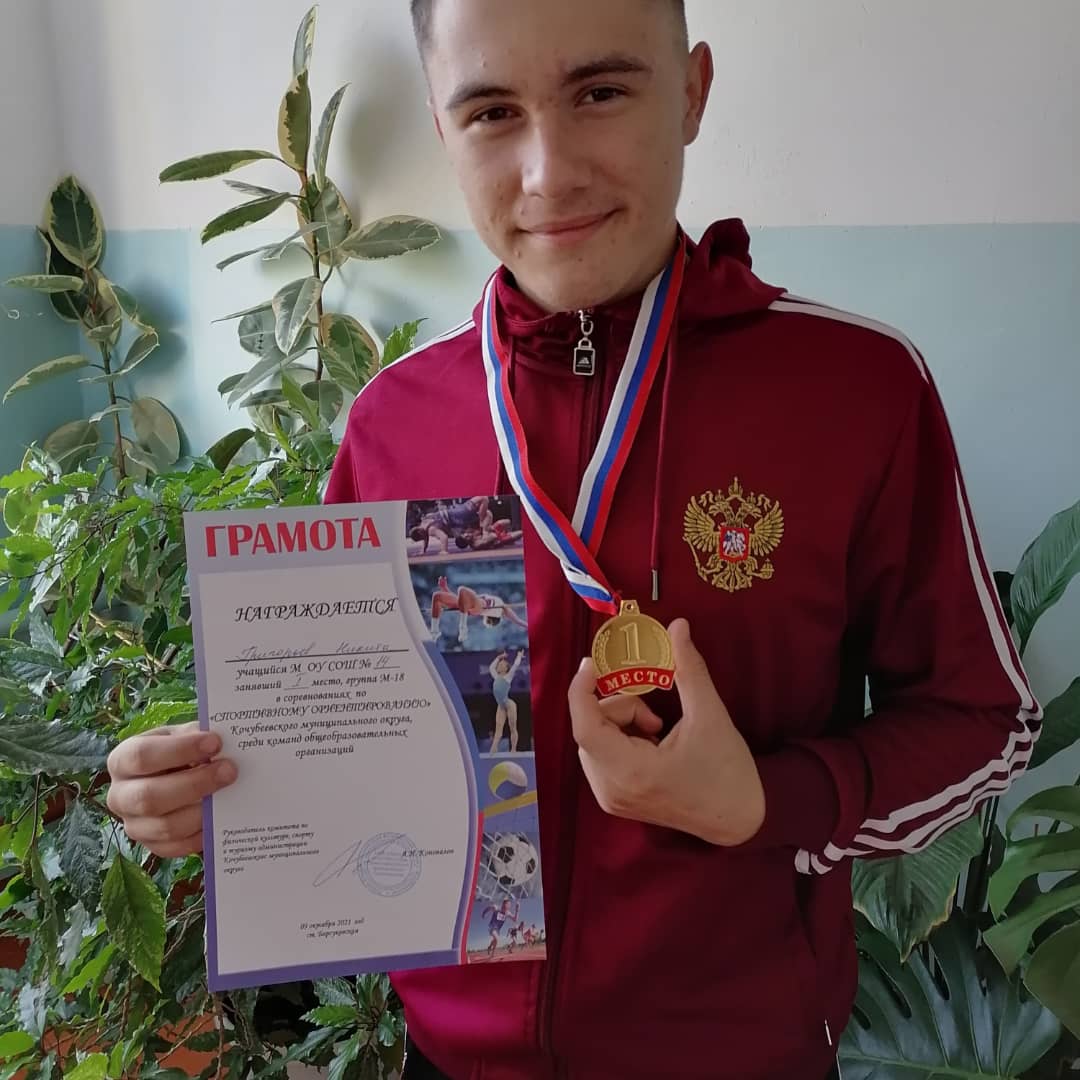 